Муниципальное казённое общеобразовательное учреждение«Михайловская средняя общеобразовательная школа №1» Михайловского района Алтайского края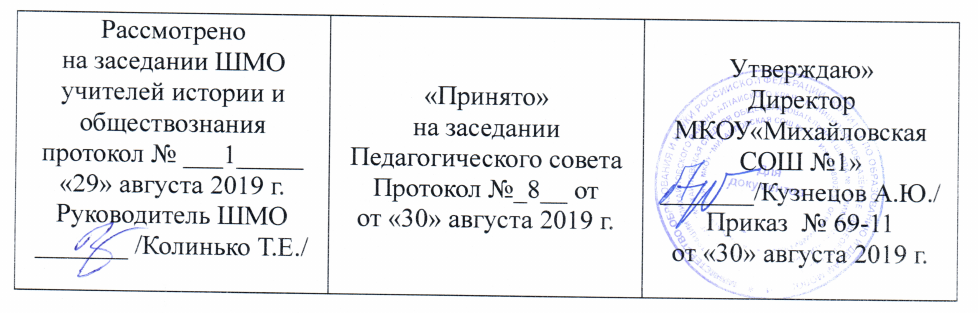 Рабочая программавнеурочной деятельности «Занимательная история и ИКТ» для 9 класса                                                                                    Составитель: Колинько Т.Е.    Квалификационная категория:                                             перваяс. Михайловское – 2019Раздел 1. Пояснительная записка      Рабочая программа по внеурочной деятельности «Занимательная история и ИКТ» для 9 класса составлена на основе федерального  государственного  образовательного  стандарта. Современный этап развития современного общества предъявляет особые требования к подготовке молодого поколения, формированию достойного гражданина демократического государства. Познанная и правильно понятая история, освоенные закономерности развития общества должны стать стержнем формирования гуманистической, социально зрелой и ответственной личности новой России. Исходя из этого, можно выделить ряд приоритетов развития исторического и обществоведческого образования:•	изложение отечественной истории в мировом историческом контексте;•	преодоление доминирования истории государства в пользу широкого показа жизни людей, их духовной и материальной культуры;•	формированию у учащихся в процессе    освоения обществоведческих знаний социально необходимых знаний и навыков.Назначение программы:- для обучающихся 9 класса образовательная программа обеспечивает реализацию их права на информацию об образовательных услугах, права на выбор образовательных услуг и права на гарантию качества получаемых услуг;-   для педагогических работников МКОУ «Михайловская СОШ №1» программа определяет приоритеты в содержании  внеурочной деятельности«Занимательная история и ИКТ» для обучающихся 9 класса и способствует интеграции и координации деятельности по реализации общего образования;-   для администрации МКОУ «Михайловская СОШ №1» программа является основанием для определения качества реализации учебного курса внеурочной деятельности для обучающихся 9 класса.Раздел 2. Общая характеристика учебного предмета В процессе преподавания истории необходимо вместо того, чтобы требовать от учащихся принять и согласиться с той или иной точкой зрения, всеми средствами помогать им формировать собственное мнение в процессе изучения множества фактов, доказательств и мнений. Иначе говоря, учащиеся должны стараться критически воспринимать информацию, критически мыслить. Современный этап преподавания истории в школе должен отличаться многообразием используемых методов при подаче материала ученикам. Именно многообразие методов преподавания поможет учителю дать наиболее полную картину анализируемой исторической ситуации, а его ученикам - выработать свою точку зрения на рассматриваемое явление.В настоящее время образованность обществом начинает осознаваться как владение техниками работы с информацией, развитие навыков самообразования, целеполагания и мотивации собственной деятельности, ведение научно-исследовательской деятельности в тех или иных формах. Однако успешность научной деятельности зависит от навыка ее ведения. Господствующая в Предлагаемый курс позволит познакомить ребят с навыками исследовательской работы, сформировать необходимый минимум исследовательских умений на основе применения ИКТ. Кроме того, позволит осуществить осознанный профессиональный выбор, особенно тем учащимся, кто проявляет интерес к изучению истории и обществознания. В мире современных технологий компьютерная графика и создание презентаций занимает по популярности одно из первых мест. Занятия с одной стороны помогут овладеть навыками работы с компьютером, а с другой стороны привлечь к творческому использованию компьютерных технологий учащихся, которые считают себя достаточно «знающими» пользователями. Компьютер не просто добавил к традиционным жанрам художественного творчества новое направление – художественное компьютерное искусство, он сделал это элементом информационной культуры. Наконец, практическая составляющая курса позволит реализовать полученный в ходе изучения курса объем знаний  на практике, развивая и совершенствуя такие ключевые компетентности, как готовность к разрешению проблем,технологическая компетентность,готовность к самообразованию,готовность к использованию информационных ресурсов,коммуникативная компетентность. Цель курса : формирование исследовательских умений учащихся, в том числе навыков работы с научной литературой, освоение методов научного исследования в историографии, монографии, формирование умений как основы коммуникативно- компетентной и творчески мыслящей личности. Наиболее важной частью данного курса является практическая направленность и освоение информационных технологий.Основные задачи курса:1.   Познакомить  школьников с основами  исследовательской работы. 2. Расширить границы теоретических сведений учащихся и уровень творческого применения материала основной программы.3. Выработать у учащихся познавательный интерес к историческим тайнам и открытиям, потребность рассуждать и оспаривать, имея при этом свою точку зрения.4.  Вызвать интерес к гуманитарным наукам, способствовать выбору будущей профессии. 5. Осуществить в рамках курса подготовку к итоговой аттестации по предмету в рамках ОГЭ и ЕГЭ.       6.  Обучить работе с графическими редакторами с использованием ПК; сформировать навыки обработки информации посредством современных компьютерных технологий.Актуальность и новизна.	Информатика как динамично развивающаяся наука становится одной из тех отраслей знаний, которая призвана готовить современного человека к жизни в новом информационном обществе. Во внеурочной деятельности имеется возможность более детального и углубленного изучения отдельных разделов предмета истории на основе ИКТ за счет большего времени, нежели в учебное время. Также из-за гибкости индивидуальной программы приблизить обучение к реалиям современной жизни.	Настоящая учебная программа реализует современные требования в соответствии с Федеральным государственным образовательным стандартом второго поколения по изучению истории данной возрастной группой и созданию мультимедиа презентаций. Отличительная особенность данной программы заключается в ее: доступности – при изложении материала учитываются возрастные особенности детей, один и тот же материал по-разному преподается, в зависимости от возраста и субъективного опыта детей. Материал распределяется от простого к сложному. При необходимости допускается повторение части материала через некоторое время; наглядности – человек получает через органы зрения почти в 5 раз больше информации, чем через слух, поэтому на занятиях используются наглядные материалы, обучающие программы, презентации.Раздел 3. Место предмета в учебном процессе.Рабочая программа ориентирована на 9 класс, рассчитана на 34 учебных часа из расчёта 1 час в неделю. Сроком реализации программы считать 1 год.Раздел 4. Планируемые результаты освоения учащимися  программы внеурочной деятельностиТребования к личностным, метапредметным и предметным результатам освоения программыВ результате изучения данной программы обучающиеся получат возможность   формирования:Личностных результатов:  Определять и высказывать под руководством педагога самые простые общие для всех людей правила поведения при сотрудничестве (этические нормы).В предложенных педагогом ситуациях общения и сотрудничества, опираясь на общие для всех простые правила поведения,  делать выбор, при поддержке других участников группы и педагога, как поступить.Адекватная реакция в проявлениях эмоционально-оценочного отношения к миру (интересы, склонности, предпочтения).Выражение собственного мнения, позиции; овладение культурой общения и поведения.Метапредметных результатов: Регулятивные УУД:Определять и формулировать цель деятельности с помощью учителя.Проговаривать последовательность действий.Учиться высказывать своё предположение (версию).Учиться работать по предложенному учителем плану.Учиться отличать верно выполненное задание от неверного.Учиться совместно с учителем и другими учениками давать эмоциональную оценку деятельности товарищей. Контроль в форме сличения способа действия и его результата с заданным эталоном.Познавательные УУД:Ориентироваться в своей системе знаний: отличать новое от уже известного с помощью учителя.Перерабатывать полученную информацию: делать выводы в результате  совместной  работы всей группы.Перерабатывать полученную информацию: сравнивать и группировать такие математические объекты, как плоские и объемные геометрические фигуры.Коммуникативные УУД:Донести свою позицию до других: оформлять свою мысль в устной и письменной речи (на уровне одного предложения или небольшого текста).Слушать и понимать речь других.Совместно договариваться о правилах общения и поведения в школе и следовать им.Учиться выполнять различные роли в группе (лидера, исполнителя, критика).Предметных результатов: Описывать признаки предметов и узнавать предметы по их признакам.Выделять существенные признаки предметов.Сравнивать между собой предметы, явления.Обобщать, делать несложные выводы.Классифицировать явления, предметы.Сохранять созданный рисунок и вносить в него изменения.Давать определения тем или иным понятиям.Выявлять закономерности и проводить аналогии.  Уметь создавать рисунки в программах графический редактор Paint, Gimp.Иметь понятие о множестве.Уметь проводить примеры множеств предметов и располагать их в порядке расширения или в порядке сужения объёма понятий, сравнивать множества. Раздел 5. Содержание рабочей программы. Цели и задачи курса. Разработка основных идей проекта. Определение темы. Формулировка гипотезы проекта. Выбор рабочей группы. Начало моделирования темы «Становление индустриального общества: люди и события». Основные понятия и категории содержательной линии. Характеристика основных социальных объектов, их места и значения в жизни.Проектирование деятельности. Анализ поставленной проблемы. Определение формы проекта. Определение критериев оценки проекта. Особенности работы над темой  «Монархи Европы». Основные понятия и категории содержательной линии. Извлечение необходимой информации из различных источников. Характеристика проблемы человека в историческое время. Систематизация и классификация представленных данных по предложенным критериям. Работа с Microsoft Power Point. Структурирование проекта. Разработка темы  «Деятели эпохи технического прогресса». Основные понятия и категории содержательной линии. Анализ и интерпретация информации. Сравнение исторических объектов, выявление их общих черт и различий.Работа с Microsoft Power Point. Дизайн проекта. Подбор аудио и видео ряда для оформления темы «Деятели европейской культуры 18 века».  Основные понятия и категории содержательной линии. Установление соответствия между существен существенными чертами и признаками изученных исторических явлений с  терминами и понятиями. Обучение навыкам работы с источниками и фактами. Принципы анализа факта. Работа с макетом. Представление числовой информаций различными способами (таблица, массив, график, диаграмма и пр.) по теме «Великие реформаторы: Петр I, Екатерина II». Основные понятия и категории содержательной линии. Раскрытие на примерах важнейших теоретических положений и понятий социально-экономических и гуманитарных наук.  Работа с Adobe Photoshop, Adobe Premier. Применение программ для оформления темы «Исторические персонажи эпохи дворцовых переворотов». Основные понятия и категории содержательной линии. Оценка реальных явлений и тенденций общественного развития, действия субъектов социальной жизни, различные суждения о социальных объектах с позиций научного знания, социальных норм, принципов гуманизма. Работа в сети Internet. Подбор материала для оформления темы «Культурное пространство Российской империи в18 веке». Основные понятия и категории содержательной линии. Выявление внутренних и внешних связей (причинно-следственных, логических, функциональных) изученных социальных объектов. Художественное и звуковое оформление проекта (дизайн проекта). Особенности корректировки готового проекта. Заключительная дизайнерская обработка проекта. Объединение отдельных частей проекта в единое целое на примере темы «Выдающиеся личности России 18вв. (культура и военное искусство)». Основные понятия и категории содержательной линии. Формулировка на основе приобретенных социально-гуманитарных знаний собственных суждений и аргументов по определенным проблемам. Итоговое занятие.  Защита проекта. Правила подготовки защитной речи. Публичное выступление в классе, школе, на конкурсе. Анализ результатов работы.Тематическое планирование внеурочного курса «Занимательная история и ИКТ». Описание учебно-методическое и материально-техническое обеспечение Программно-нормативное обеспечение:ФГОС: основное общее образование // ФГОС. М.: Просвещение, 2009.Примерные программы по учебным предметам. История. 5-9 классы: проект. – 2-е изд. – М.: Просвещение, 2011.Концепция единого учебно-методического комплекса по отечественной истории (http://минобрнауки.рф/документы/3483). Историко-культурный стандарт (http://минобрнауки.рф/документы/3483).Данилов А.А. Рабочая программа и тематическое планирование курса «История России». 6-9 кл. (основная школа) / А. А. Данилов, О. Н. Журавлева, И. Е. Барыкина. - М.: Просвещение, 2016. Рабочие программы по всеобщей истории к предметной линии учебников А.А.Вигасина – О.С.Сороко-Цюпы 5-9 классы изд-ва «Просвещение», Москва 2014 годСостав учебно-методического комплекта:Учебник. История России. 8 класс. Н. М. Арсентьев, А. А. Данилов, И.В.Курукин, А.Я.Токарева под редакцией А. В. Торкунова; М. «Просвещение», 2016 год;Учебник «Всеобщая история. Новая история. 1800-1900 гг.. 8 класс», авторы: А.Я.Юдовская, П.А.Баранов, Л.М.Ванюшкина; под ред. А.А.Искендерова ; М. «Просвещение», 2014 год.Поурочные рекомендации. История России. 8 класс. Журавлева О.Н.Поурочные разработки. Всеобщая история. Новая история.1800-1913 гг. авторы: А.Я.Юдовская, Л.М.Ванюшкина; М.»Просвещение», 2002 г.Книга для чтения. История России. 6-9 классы. Данилов А.А.Атлас по истории России. Конец XVII-XVIII вв. М. «Дрофа», 2015 г.Контурные карты по истории России. Конец XVII-XVIII вв. М. «Дрофа», 2015 г.Хрестоматия. История России. 6–10 классы (в 2-х частях). Сост. Данилов А.А.  Рабочая программа и тематическое планирование курса «История России». 6–9 классы. Данилов А.А., Журавлева О.Н., Барыкина И.Е.Комплект методических материалов в помощь учителю истории. Сост. Данилов А.АТехнические средства:1.Проектор2.Компьютер3.Экран.Ресурсы Интернетhttp://fcior.edu.ru/ Федеральный центр информационно-образовательных ресурсов.http://school-collection.edu.ru/  Единая коллекция цифровых образовательных ресурсов.http://www.ug.ru/ - Официальный сайт "Учительской газеты". На сайте представлены новости образования, рассматриваются вопросы воспитания, социальной защиты, методики обучения http://pedsovet.org/ - Всероссийский интернет-педсоветhttp://www.1september.ru/ru/ - Газета "Первое Сентября" и ее приложения. Информация для педагоговhttp://www.it-n.ru/ - Сеть творческих учителей	http://www.pish.ru/сайт журнала «Преподавание истории в школе» с архивом  http://his.1september.ru  Газета "История" и сайт для учителя "Я иду на урок истории"http://www.fipi.ru  - ФИПИhttp://www.uchportal.ru/ - учительский портал – по предметам – уроки, презентации, внеклассная работа, тесты, планирования, компьютерные программhttp://rosolymp.ru/ - Всероссийская  Олимпиада школьников http://www.zavuch.info/   - Завуч-инфо (методическая библиотека, педагогическая ярмарка, сообщество педагогов, новости…)http://www.km-school.ru/r1/media/a1.asp - Энциклопедия Кирилла и Мефодияhttp://www.hrono.info/biograf/index.php  - Хронос. Коллекция ресурсов по истории. Подробные биографии, документы, статьи, картыhttp://www.russianculture.ru/ - портал «Культура России»;http://www.historia.ru/ - «Мир истории». Электронный журналЛист внесения изменений и дополнений в рабочую программу №№занятия№№занятия№№занятияТема Тема Кол-вочасовКол-вочасовВиды и формы работыВиды и формы работыИспользование ИКТИспользование ИКТХарактеристика основных видов УУД ученикаХарактеристика основных видов УУД ученика111Введение. Цели и задачи курса. Введение. Цели и задачи курса. 11Лекция с элементами беседыЛекция с элементами беседыИнструктаж по ТБИнструктаж по ТБПланируют свои действия в соответствии с поставленной задачей и условиями ее реализации. Выделяют критерии к оцениванию. Определяют свою личностную позицию, адекватную дифференцированную самооценку своих успехов в учебе.Планируют свои действия в соответствии с поставленной задачей и условиями ее реализации. Выделяют критерии к оцениванию. Определяют свою личностную позицию, адекватную дифференцированную самооценку своих успехов в учебе.222 Разработка основных идей проекта по теме «Становление индустриального общества: люди и события». Разработка основных идей проекта по теме «Становление индустриального общества: люди и события».11Практическая работаПрактическая работаОпределение темы. Разработка основных идей проекта. Формулировка гипотезы проекта. Выбор рабочей группы.Определение темы. Разработка основных идей проекта. Формулировка гипотезы проекта. Выбор рабочей группы.Регулятивные: ставят учебные задачи на основе соотнесения того, что уже известно и усвоено, и того, что еще неизвестно.Познавательные: самостоятельно выделяют и формулируют познавательную цель.Коммуникативные: формулируют собственное мнение и позицию, задают вопросы, строят понятные для партнера высказыванияПредметные: Научатся определять термины: индустриальное общество, модернизация.Получат возможность научиться: извлекать полезную информацию из исторических источников, на основании карты показывать территории, открытые в данную эпоху, объяснять модернизации на европейскую экономику.Личностные: Осмысливают гуманистические традиции и ценности современного обществаРегулятивные: ставят учебные задачи на основе соотнесения того, что уже известно и усвоено, и того, что еще неизвестно.Познавательные: самостоятельно выделяют и формулируют познавательную цель.Коммуникативные: формулируют собственное мнение и позицию, задают вопросы, строят понятные для партнера высказыванияПредметные: Научатся определять термины: индустриальное общество, модернизация.Получат возможность научиться: извлекать полезную информацию из исторических источников, на основании карты показывать территории, открытые в данную эпоху, объяснять модернизации на европейскую экономику.Личностные: Осмысливают гуманистические традиции и ценности современного общества333Основные понятия и категории темы «Становление индустриального общества: люди и события».Основные понятия и категории темы «Становление индустриального общества: люди и события».11Терминологический практикумТерминологический практикумОпределение темы. Разработка основных идей проекта. Формулировка гипотезы проекта. Выбор рабочей группы.Определение темы. Разработка основных идей проекта. Формулировка гипотезы проекта. Выбор рабочей группы.Регулятивные: ставят учебные задачи на основе соотнесения того, что уже известно и усвоено, и того, что еще неизвестно.Познавательные: самостоятельно выделяют и формулируют познавательную цель.Коммуникативные: формулируют собственное мнение и позицию, задают вопросы, строят понятные для партнера высказыванияПредметные: Научатся определять термины: индустриальное общество, модернизация.Получат возможность научиться: извлекать полезную информацию из исторических источников, на основании карты показывать территории, открытые в данную эпоху, объяснять модернизации на европейскую экономику.Личностные: Осмысливают гуманистические традиции и ценности современного обществаРегулятивные: ставят учебные задачи на основе соотнесения того, что уже известно и усвоено, и того, что еще неизвестно.Познавательные: самостоятельно выделяют и формулируют познавательную цель.Коммуникативные: формулируют собственное мнение и позицию, задают вопросы, строят понятные для партнера высказыванияПредметные: Научатся определять термины: индустриальное общество, модернизация.Получат возможность научиться: извлекать полезную информацию из исторических источников, на основании карты показывать территории, открытые в данную эпоху, объяснять модернизации на европейскую экономику.Личностные: Осмысливают гуманистические традиции и ценности современного общества444Моделирования темы «Становление индустриального общества: люди и события».Моделирования темы «Становление индустриального общества: люди и события».11Создание макета проектаСоздание макета проектаОпределение темы. Разработка основных идей проекта. Формулировка гипотезы проекта. Выбор рабочей группы.Определение темы. Разработка основных идей проекта. Формулировка гипотезы проекта. Выбор рабочей группы.Регулятивные: ставят учебные задачи на основе соотнесения того, что уже известно и усвоено, и того, что еще неизвестно.Познавательные: самостоятельно выделяют и формулируют познавательную цель.Коммуникативные: формулируют собственное мнение и позицию, задают вопросы, строят понятные для партнера высказыванияПредметные: Научатся определять термины: индустриальное общество, модернизация.Получат возможность научиться: извлекать полезную информацию из исторических источников, на основании карты показывать территории, открытые в данную эпоху, объяснять модернизации на европейскую экономику.Личностные: Осмысливают гуманистические традиции и ценности современного обществаРегулятивные: ставят учебные задачи на основе соотнесения того, что уже известно и усвоено, и того, что еще неизвестно.Познавательные: самостоятельно выделяют и формулируют познавательную цель.Коммуникативные: формулируют собственное мнение и позицию, задают вопросы, строят понятные для партнера высказыванияПредметные: Научатся определять термины: индустриальное общество, модернизация.Получат возможность научиться: извлекать полезную информацию из исторических источников, на основании карты показывать территории, открытые в данную эпоху, объяснять модернизации на европейскую экономику.Личностные: Осмысливают гуманистические традиции и ценности современного общества555Презентация модели проекта по теме: «Становление индустриального общества: люди и события».Презентация модели проекта по теме: «Становление индустриального общества: люди и события».11Защита проектаЗащита проектаОпределение темы. Разработка основных идей проекта. Формулировка гипотезы проекта. Выбор рабочей группы.Определение темы. Разработка основных идей проекта. Формулировка гипотезы проекта. Выбор рабочей группы.Регулятивные: ставят учебные задачи на основе соотнесения того, что уже известно и усвоено, и того, что еще неизвестно.Познавательные: самостоятельно выделяют и формулируют познавательную цель.Коммуникативные: формулируют собственное мнение и позицию, задают вопросы, строят понятные для партнера высказыванияПредметные: Научатся определять термины: индустриальное общество, модернизация.Получат возможность научиться: извлекать полезную информацию из исторических источников, на основании карты показывать территории, открытые в данную эпоху, объяснять модернизации на европейскую экономику.Личностные: Осмысливают гуманистические традиции и ценности современного обществаРегулятивные: ставят учебные задачи на основе соотнесения того, что уже известно и усвоено, и того, что еще неизвестно.Познавательные: самостоятельно выделяют и формулируют познавательную цель.Коммуникативные: формулируют собственное мнение и позицию, задают вопросы, строят понятные для партнера высказыванияПредметные: Научатся определять термины: индустриальное общество, модернизация.Получат возможность научиться: извлекать полезную информацию из исторических источников, на основании карты показывать территории, открытые в данную эпоху, объяснять модернизации на европейскую экономику.Личностные: Осмысливают гуманистические традиции и ценности современного общества666Проектирование деятельности по теме: «Монархи Европы»Проектирование деятельности по теме: «Монархи Европы»11Практическая работаПрактическая работа Проектирование деятельности. Анализ поставленной проблемы. Определение формы проекта. Определение критериев оценки проекта. Распределение обязанностей внутри группы. Определение сроков окончания проекта и представления его к защите. Проектирование деятельности. Анализ поставленной проблемы. Определение формы проекта. Определение критериев оценки проекта. Распределение обязанностей внутри группы. Определение сроков окончания проекта и представления его к защите.Регулятивные: планируют свои действия в соответствии с поставленной задачей и условиями ее реализации, в том числе во внутреннем планеПознавательные: ставят и формулируют проблему и цели урока; осознанно и произвольно строят сообщения в устной и письменной форме, в том числе творческого и исследовательского характераКоммуникативные: допускают возможность различных точек зрения, в том числе не совпадающих с их собственной, и ориентируются на позицию партнера в общении и взаимодействии.Предметные: Научатся определять термины: абсолютная монархия, аристократия, регентство. Получат возможность научиться: извлекать необходимую информацию из исторического источника, объяснять зависимость экономического развития от формы правления.Личностные: Проявляют устойчивый учебно-познавательный интерес к новым общим способам решения задачРегулятивные: планируют свои действия в соответствии с поставленной задачей и условиями ее реализации, в том числе во внутреннем планеПознавательные: ставят и формулируют проблему и цели урока; осознанно и произвольно строят сообщения в устной и письменной форме, в том числе творческого и исследовательского характераКоммуникативные: допускают возможность различных точек зрения, в том числе не совпадающих с их собственной, и ориентируются на позицию партнера в общении и взаимодействии.Предметные: Научатся определять термины: абсолютная монархия, аристократия, регентство. Получат возможность научиться: извлекать необходимую информацию из исторического источника, объяснять зависимость экономического развития от формы правления.Личностные: Проявляют устойчивый учебно-познавательный интерес к новым общим способам решения задач777Определение формы проекта по теме: «Монархи Европы»Определение формы проекта по теме: «Монархи Европы»11Создание макета проектаСоздание макета проекта Проектирование деятельности. Анализ поставленной проблемы. Определение формы проекта. Определение критериев оценки проекта. Распределение обязанностей внутри группы. Определение сроков окончания проекта и представления его к защите. Проектирование деятельности. Анализ поставленной проблемы. Определение формы проекта. Определение критериев оценки проекта. Распределение обязанностей внутри группы. Определение сроков окончания проекта и представления его к защите.Регулятивные: планируют свои действия в соответствии с поставленной задачей и условиями ее реализации, в том числе во внутреннем планеПознавательные: ставят и формулируют проблему и цели урока; осознанно и произвольно строят сообщения в устной и письменной форме, в том числе творческого и исследовательского характераКоммуникативные: допускают возможность различных точек зрения, в том числе не совпадающих с их собственной, и ориентируются на позицию партнера в общении и взаимодействии.Предметные: Научатся определять термины: абсолютная монархия, аристократия, регентство. Получат возможность научиться: извлекать необходимую информацию из исторического источника, объяснять зависимость экономического развития от формы правления.Личностные: Проявляют устойчивый учебно-познавательный интерес к новым общим способам решения задачРегулятивные: планируют свои действия в соответствии с поставленной задачей и условиями ее реализации, в том числе во внутреннем планеПознавательные: ставят и формулируют проблему и цели урока; осознанно и произвольно строят сообщения в устной и письменной форме, в том числе творческого и исследовательского характераКоммуникативные: допускают возможность различных точек зрения, в том числе не совпадающих с их собственной, и ориентируются на позицию партнера в общении и взаимодействии.Предметные: Научатся определять термины: абсолютная монархия, аристократия, регентство. Получат возможность научиться: извлекать необходимую информацию из исторического источника, объяснять зависимость экономического развития от формы правления.Личностные: Проявляют устойчивый учебно-познавательный интерес к новым общим способам решения задач888Определение критериев оценки проекта.Определение критериев оценки проекта.11Лабораторная работаЛабораторная работа Проектирование деятельности. Анализ поставленной проблемы. Определение формы проекта. Определение критериев оценки проекта. Распределение обязанностей внутри группы. Определение сроков окончания проекта и представления его к защите. Проектирование деятельности. Анализ поставленной проблемы. Определение формы проекта. Определение критериев оценки проекта. Распределение обязанностей внутри группы. Определение сроков окончания проекта и представления его к защите.Регулятивные: планируют свои действия в соответствии с поставленной задачей и условиями ее реализации, в том числе во внутреннем планеПознавательные: ставят и формулируют проблему и цели урока; осознанно и произвольно строят сообщения в устной и письменной форме, в том числе творческого и исследовательского характераКоммуникативные: допускают возможность различных точек зрения, в том числе не совпадающих с их собственной, и ориентируются на позицию партнера в общении и взаимодействии.Предметные: Научатся определять термины: абсолютная монархия, аристократия, регентство. Получат возможность научиться: извлекать необходимую информацию из исторического источника, объяснять зависимость экономического развития от формы правления.Личностные: Проявляют устойчивый учебно-познавательный интерес к новым общим способам решения задачРегулятивные: планируют свои действия в соответствии с поставленной задачей и условиями ее реализации, в том числе во внутреннем планеПознавательные: ставят и формулируют проблему и цели урока; осознанно и произвольно строят сообщения в устной и письменной форме, в том числе творческого и исследовательского характераКоммуникативные: допускают возможность различных точек зрения, в том числе не совпадающих с их собственной, и ориентируются на позицию партнера в общении и взаимодействии.Предметные: Научатся определять термины: абсолютная монархия, аристократия, регентство. Получат возможность научиться: извлекать необходимую информацию из исторического источника, объяснять зависимость экономического развития от формы правления.Личностные: Проявляют устойчивый учебно-познавательный интерес к новым общим способам решения задач999Основные понятия и категории  по теме:  «Монархи Европы»Основные понятия и категории  по теме:  «Монархи Европы»11Терминологический практикумТерминологический практикум Проектирование деятельности. Анализ поставленной проблемы. Определение формы проекта. Определение критериев оценки проекта. Распределение обязанностей внутри группы. Определение сроков окончания проекта и представления его к защите. Проектирование деятельности. Анализ поставленной проблемы. Определение формы проекта. Определение критериев оценки проекта. Распределение обязанностей внутри группы. Определение сроков окончания проекта и представления его к защите.Регулятивные: планируют свои действия в соответствии с поставленной задачей и условиями ее реализации, в том числе во внутреннем планеПознавательные: ставят и формулируют проблему и цели урока; осознанно и произвольно строят сообщения в устной и письменной форме, в том числе творческого и исследовательского характераКоммуникативные: допускают возможность различных точек зрения, в том числе не совпадающих с их собственной, и ориентируются на позицию партнера в общении и взаимодействии.Предметные: Научатся определять термины: абсолютная монархия, аристократия, регентство. Получат возможность научиться: извлекать необходимую информацию из исторического источника, объяснять зависимость экономического развития от формы правления.Личностные: Проявляют устойчивый учебно-познавательный интерес к новым общим способам решения задачРегулятивные: планируют свои действия в соответствии с поставленной задачей и условиями ее реализации, в том числе во внутреннем планеПознавательные: ставят и формулируют проблему и цели урока; осознанно и произвольно строят сообщения в устной и письменной форме, в том числе творческого и исследовательского характераКоммуникативные: допускают возможность различных точек зрения, в том числе не совпадающих с их собственной, и ориентируются на позицию партнера в общении и взаимодействии.Предметные: Научатся определять термины: абсолютная монархия, аристократия, регентство. Получат возможность научиться: извлекать необходимую информацию из исторического источника, объяснять зависимость экономического развития от формы правления.Личностные: Проявляют устойчивый учебно-познавательный интерес к новым общим способам решения задач101010Особенности работы с программой Microsoft Power Point. Особенности работы с программой Microsoft Power Point. 11Практическая работаПрактическая работаРабота с Microsoft Power Point. Структурирование проекта.Работа с Microsoft Power Point. Структурирование проекта.Регулятивные: определяют последовательность промежуточных целей с учетом конечного результата, составляют план и алгоритм действий.Познавательные: ориентируются в разнообразии способов решения познавательных задач, выбирают наиболее эффективные из нихКоммуникативные: адекватно используют речевые средства для эффективного решения разнообразных коммуникативных задачПредметные: Научатся определять термины: технический прогресс, открытия, изобретения.Получат возможность научиться: высказывать суждения о значении технического прогресса для развития европейского общества, делать выводы о взаимосвязи в развитии духовной и материальной культуры.Личностные: понимают необходимость учения, выраженного в преобладании учебно-познавательных мотивов и предпочтении социального способа оценки знанийРегулятивные: определяют последовательность промежуточных целей с учетом конечного результата, составляют план и алгоритм действий.Познавательные: ориентируются в разнообразии способов решения познавательных задач, выбирают наиболее эффективные из нихКоммуникативные: адекватно используют речевые средства для эффективного решения разнообразных коммуникативных задачПредметные: Научатся определять термины: технический прогресс, открытия, изобретения.Получат возможность научиться: высказывать суждения о значении технического прогресса для развития европейского общества, делать выводы о взаимосвязи в развитии духовной и материальной культуры.Личностные: понимают необходимость учения, выраженного в преобладании учебно-познавательных мотивов и предпочтении социального способа оценки знаний111111Структурирование проекта по теме: «Деятели эпохи технического прогресса».Структурирование проекта по теме: «Деятели эпохи технического прогресса».11Лабораторная работаЛабораторная работаРабота с Microsoft Power Point. Структурирование проекта.Работа с Microsoft Power Point. Структурирование проекта.Регулятивные: определяют последовательность промежуточных целей с учетом конечного результата, составляют план и алгоритм действий.Познавательные: ориентируются в разнообразии способов решения познавательных задач, выбирают наиболее эффективные из нихКоммуникативные: адекватно используют речевые средства для эффективного решения разнообразных коммуникативных задачПредметные: Научатся определять термины: технический прогресс, открытия, изобретения.Получат возможность научиться: высказывать суждения о значении технического прогресса для развития европейского общества, делать выводы о взаимосвязи в развитии духовной и материальной культуры.Личностные: понимают необходимость учения, выраженного в преобладании учебно-познавательных мотивов и предпочтении социального способа оценки знанийРегулятивные: определяют последовательность промежуточных целей с учетом конечного результата, составляют план и алгоритм действий.Познавательные: ориентируются в разнообразии способов решения познавательных задач, выбирают наиболее эффективные из нихКоммуникативные: адекватно используют речевые средства для эффективного решения разнообразных коммуникативных задачПредметные: Научатся определять термины: технический прогресс, открытия, изобретения.Получат возможность научиться: высказывать суждения о значении технического прогресса для развития европейского общества, делать выводы о взаимосвязи в развитии духовной и материальной культуры.Личностные: понимают необходимость учения, выраженного в преобладании учебно-познавательных мотивов и предпочтении социального способа оценки знаний121212Основные понятия и категории  по теме:  «Деятели эпохи технического прогресса».Основные понятия и категории  по теме:  «Деятели эпохи технического прогресса».11Терминологический практикумТерминологический практикумРабота с Microsoft Power Point. Структурирование проекта.Работа с Microsoft Power Point. Структурирование проекта.Регулятивные: определяют последовательность промежуточных целей с учетом конечного результата, составляют план и алгоритм действий.Познавательные: ориентируются в разнообразии способов решения познавательных задач, выбирают наиболее эффективные из нихКоммуникативные: адекватно используют речевые средства для эффективного решения разнообразных коммуникативных задачПредметные: Научатся определять термины: технический прогресс, открытия, изобретения.Получат возможность научиться: высказывать суждения о значении технического прогресса для развития европейского общества, делать выводы о взаимосвязи в развитии духовной и материальной культуры.Личностные: понимают необходимость учения, выраженного в преобладании учебно-познавательных мотивов и предпочтении социального способа оценки знанийРегулятивные: определяют последовательность промежуточных целей с учетом конечного результата, составляют план и алгоритм действий.Познавательные: ориентируются в разнообразии способов решения познавательных задач, выбирают наиболее эффективные из нихКоммуникативные: адекватно используют речевые средства для эффективного решения разнообразных коммуникативных задачПредметные: Научатся определять термины: технический прогресс, открытия, изобретения.Получат возможность научиться: высказывать суждения о значении технического прогресса для развития европейского общества, делать выводы о взаимосвязи в развитии духовной и материальной культуры.Личностные: понимают необходимость учения, выраженного в преобладании учебно-познавательных мотивов и предпочтении социального способа оценки знаний1313Моделирования темы «Деятели эпохи технического прогресса».Моделирования темы «Деятели эпохи технического прогресса».11Создание макета проектаСоздание макета проекта14Работа в программе Microsoft Power Point по теме: «Деятели европейской культуры 18 века».  Работа в программе Microsoft Power Point по теме: «Деятели европейской культуры 18 века».  11Практическая работаПрактическая работаОбучение навыкам работы с источниками и фактами. Принципы анализа факта в современных условиях. Структурирование проекта. Дизайн проекта. Подбор аудио и видео ряда. Работа с макетом.Обучение навыкам работы с источниками и фактами. Принципы анализа факта в современных условиях. Структурирование проекта. Дизайн проекта. Подбор аудио и видео ряда. Работа с макетом.Регулятивные: адекватно воспринимают предложения и оценку учителей, товарищей и родителейПознавательные: выбирают наиболее эффективные способы решения задач, контролируют и оценивают процесс и результат деятельностиКоммуникативные: договариваются о распределении ролей и функций в совместной деятельности.Предметные: Научатся определять термины: эпоха Просвещения, разделение властей, просвещенный абсолютизм.Получат возможность научиться: характеризовать предпосылки Просвещения, объяснять основные идеи просветителей и их общественное значение.Личностные: Определяют свою личностную позицию, адекватную дифференцированную самооценку своих успехов в учебеРегулятивные: адекватно воспринимают предложения и оценку учителей, товарищей и родителейПознавательные: выбирают наиболее эффективные способы решения задач, контролируют и оценивают процесс и результат деятельностиКоммуникативные: договариваются о распределении ролей и функций в совместной деятельности.Предметные: Научатся определять термины: эпоха Просвещения, разделение властей, просвещенный абсолютизм.Получат возможность научиться: характеризовать предпосылки Просвещения, объяснять основные идеи просветителей и их общественное значение.Личностные: Определяют свою личностную позицию, адекватную дифференцированную самооценку своих успехов в учебе15Дизайн проекта по теме: «Деятели европейской культуры 18 века».  Дизайн проекта по теме: «Деятели европейской культуры 18 века».  11Обучение навыкам работы с источниками и фактами. Принципы анализа факта в современных условиях. Структурирование проекта. Дизайн проекта. Подбор аудио и видео ряда. Работа с макетом.Обучение навыкам работы с источниками и фактами. Принципы анализа факта в современных условиях. Структурирование проекта. Дизайн проекта. Подбор аудио и видео ряда. Работа с макетом.Регулятивные: адекватно воспринимают предложения и оценку учителей, товарищей и родителейПознавательные: выбирают наиболее эффективные способы решения задач, контролируют и оценивают процесс и результат деятельностиКоммуникативные: договариваются о распределении ролей и функций в совместной деятельности.Предметные: Научатся определять термины: эпоха Просвещения, разделение властей, просвещенный абсолютизм.Получат возможность научиться: характеризовать предпосылки Просвещения, объяснять основные идеи просветителей и их общественное значение.Личностные: Определяют свою личностную позицию, адекватную дифференцированную самооценку своих успехов в учебеРегулятивные: адекватно воспринимают предложения и оценку учителей, товарищей и родителейПознавательные: выбирают наиболее эффективные способы решения задач, контролируют и оценивают процесс и результат деятельностиКоммуникативные: договариваются о распределении ролей и функций в совместной деятельности.Предметные: Научатся определять термины: эпоха Просвещения, разделение властей, просвещенный абсолютизм.Получат возможность научиться: характеризовать предпосылки Просвещения, объяснять основные идеи просветителей и их общественное значение.Личностные: Определяют свою личностную позицию, адекватную дифференцированную самооценку своих успехов в учебе16Подбор аудио и видео ряда для оформления темы «Деятели европейской культуры 18 века».  Подбор аудио и видео ряда для оформления темы «Деятели европейской культуры 18 века».  11Лекция с элементами практикума.Лекция с элементами практикума.Обучение навыкам работы с источниками и фактами. Принципы анализа факта в современных условиях. Структурирование проекта. Дизайн проекта. Подбор аудио и видео ряда. Работа с макетом.Обучение навыкам работы с источниками и фактами. Принципы анализа факта в современных условиях. Структурирование проекта. Дизайн проекта. Подбор аудио и видео ряда. Работа с макетом.Регулятивные: адекватно воспринимают предложения и оценку учителей, товарищей и родителейПознавательные: выбирают наиболее эффективные способы решения задач, контролируют и оценивают процесс и результат деятельностиКоммуникативные: договариваются о распределении ролей и функций в совместной деятельности.Предметные: Научатся определять термины: эпоха Просвещения, разделение властей, просвещенный абсолютизм.Получат возможность научиться: характеризовать предпосылки Просвещения, объяснять основные идеи просветителей и их общественное значение.Личностные: Определяют свою личностную позицию, адекватную дифференцированную самооценку своих успехов в учебеРегулятивные: адекватно воспринимают предложения и оценку учителей, товарищей и родителейПознавательные: выбирают наиболее эффективные способы решения задач, контролируют и оценивают процесс и результат деятельностиКоммуникативные: договариваются о распределении ролей и функций в совместной деятельности.Предметные: Научатся определять термины: эпоха Просвещения, разделение властей, просвещенный абсолютизм.Получат возможность научиться: характеризовать предпосылки Просвещения, объяснять основные идеи просветителей и их общественное значение.Личностные: Определяют свою личностную позицию, адекватную дифференцированную самооценку своих успехов в учебе17Моделирования темы «Деятели европейской культуры 18 века».  Моделирования темы «Деятели европейской культуры 18 века».  11Создание макета проектаСоздание макета проектаОбучение навыкам работы с источниками и фактами. Принципы анализа факта в современных условиях. Структурирование проекта. Дизайн проекта. Подбор аудио и видео ряда. Работа с макетом.Обучение навыкам работы с источниками и фактами. Принципы анализа факта в современных условиях. Структурирование проекта. Дизайн проекта. Подбор аудио и видео ряда. Работа с макетом.Регулятивные: адекватно воспринимают предложения и оценку учителей, товарищей и родителейПознавательные: выбирают наиболее эффективные способы решения задач, контролируют и оценивают процесс и результат деятельностиКоммуникативные: договариваются о распределении ролей и функций в совместной деятельности.Предметные: Научатся определять термины: эпоха Просвещения, разделение властей, просвещенный абсолютизм.Получат возможность научиться: характеризовать предпосылки Просвещения, объяснять основные идеи просветителей и их общественное значение.Личностные: Определяют свою личностную позицию, адекватную дифференцированную самооценку своих успехов в учебеРегулятивные: адекватно воспринимают предложения и оценку учителей, товарищей и родителейПознавательные: выбирают наиболее эффективные способы решения задач, контролируют и оценивают процесс и результат деятельностиКоммуникативные: договариваются о распределении ролей и функций в совместной деятельности.Предметные: Научатся определять термины: эпоха Просвещения, разделение властей, просвещенный абсолютизм.Получат возможность научиться: характеризовать предпосылки Просвещения, объяснять основные идеи просветителей и их общественное значение.Личностные: Определяют свою личностную позицию, адекватную дифференцированную самооценку своих успехов в учебе18Основные понятия и категории содержательной линии «Великие реформаторы: Петр I, Екатерина II».Основные понятия и категории содержательной линии «Великие реформаторы: Петр I, Екатерина II».11Лекция с элементами беседыЛекция с элементами беседыРабота с Microsoft Power Point. Структурирование проекта. Дизайн проекта. Подбор аудио и видео ряда. Работа с макетом. Представление числовой информаций различными способами (таблица, массив, график, диаграмма и пр.) Работа с Microsoft Power Point. Структурирование проекта. Дизайн проекта. Подбор аудио и видео ряда. Работа с макетом. Представление числовой информаций различными способами (таблица, массив, график, диаграмма и пр.) Познавательные: ставят и формулируют проблему урока, самостоятельно создают алгоритм деятельности при решении проблемы.Коммуникативные: проявляют активность во взаимодействии для решения коммуникативных и познавательных задач (задают вопросы, формулируют свои затруднения, предлагают помощь и сотрудничество) Регулятивные: принимают и сохраняют учебную задачу, учитывают выделенные учителем ориентиры действия в новом учебном материале в сотрудничестве с учителем.Предметные: Научатся определять термины: абсолютизм, ближняя Канцелярия, консилии, Сенат, коллегии, Табель о рангах, губернии, провинции, синод, оберпрокурор и другие.Получат возможность научиться:  составлять сравнительную таблицу гос. управления допетровского и петровского периодов, системно излагать содержание петровских и екатерининских  реформ и давать им собственную оценку.Личностные: Имеют целостный, социально ориентированный взгляд на мир в единстве и разнообразии народов, культур, религий.Познавательные: ставят и формулируют проблему урока, самостоятельно создают алгоритм деятельности при решении проблемы.Коммуникативные: проявляют активность во взаимодействии для решения коммуникативных и познавательных задач (задают вопросы, формулируют свои затруднения, предлагают помощь и сотрудничество) Регулятивные: принимают и сохраняют учебную задачу, учитывают выделенные учителем ориентиры действия в новом учебном материале в сотрудничестве с учителем.Предметные: Научатся определять термины: абсолютизм, ближняя Канцелярия, консилии, Сенат, коллегии, Табель о рангах, губернии, провинции, синод, оберпрокурор и другие.Получат возможность научиться:  составлять сравнительную таблицу гос. управления допетровского и петровского периодов, системно излагать содержание петровских и екатерининских  реформ и давать им собственную оценку.Личностные: Имеют целостный, социально ориентированный взгляд на мир в единстве и разнообразии народов, культур, религий.19Представление числовой информаций различными способами по теме «Великие реформаторы: Петр I, Екатерина II».Представление числовой информаций различными способами по теме «Великие реформаторы: Петр I, Екатерина II».11Практическая работаПрактическая работаРабота с Microsoft Power Point. Структурирование проекта. Дизайн проекта. Подбор аудио и видео ряда. Работа с макетом. Представление числовой информаций различными способами (таблица, массив, график, диаграмма и пр.) Работа с Microsoft Power Point. Структурирование проекта. Дизайн проекта. Подбор аудио и видео ряда. Работа с макетом. Представление числовой информаций различными способами (таблица, массив, график, диаграмма и пр.) Познавательные: ставят и формулируют проблему урока, самостоятельно создают алгоритм деятельности при решении проблемы.Коммуникативные: проявляют активность во взаимодействии для решения коммуникативных и познавательных задач (задают вопросы, формулируют свои затруднения, предлагают помощь и сотрудничество) Регулятивные: принимают и сохраняют учебную задачу, учитывают выделенные учителем ориентиры действия в новом учебном материале в сотрудничестве с учителем.Предметные: Научатся определять термины: абсолютизм, ближняя Канцелярия, консилии, Сенат, коллегии, Табель о рангах, губернии, провинции, синод, оберпрокурор и другие.Получат возможность научиться:  составлять сравнительную таблицу гос. управления допетровского и петровского периодов, системно излагать содержание петровских и екатерининских  реформ и давать им собственную оценку.Личностные: Имеют целостный, социально ориентированный взгляд на мир в единстве и разнообразии народов, культур, религий.Познавательные: ставят и формулируют проблему урока, самостоятельно создают алгоритм деятельности при решении проблемы.Коммуникативные: проявляют активность во взаимодействии для решения коммуникативных и познавательных задач (задают вопросы, формулируют свои затруднения, предлагают помощь и сотрудничество) Регулятивные: принимают и сохраняют учебную задачу, учитывают выделенные учителем ориентиры действия в новом учебном материале в сотрудничестве с учителем.Предметные: Научатся определять термины: абсолютизм, ближняя Канцелярия, консилии, Сенат, коллегии, Табель о рангах, губернии, провинции, синод, оберпрокурор и другие.Получат возможность научиться:  составлять сравнительную таблицу гос. управления допетровского и петровского периодов, системно излагать содержание петровских и екатерининских  реформ и давать им собственную оценку.Личностные: Имеют целостный, социально ориентированный взгляд на мир в единстве и разнообразии народов, культур, религий.20Моделирование проекта по теме «Великие реформаторы: Петр I, Екатерина II».Моделирование проекта по теме «Великие реформаторы: Петр I, Екатерина II».11Создание макета проектаСоздание макета проектаРабота с Microsoft Power Point. Структурирование проекта. Дизайн проекта. Подбор аудио и видео ряда. Работа с макетом. Представление числовой информаций различными способами (таблица, массив, график, диаграмма и пр.) Работа с Microsoft Power Point. Структурирование проекта. Дизайн проекта. Подбор аудио и видео ряда. Работа с макетом. Представление числовой информаций различными способами (таблица, массив, график, диаграмма и пр.) Познавательные: ставят и формулируют проблему урока, самостоятельно создают алгоритм деятельности при решении проблемы.Коммуникативные: проявляют активность во взаимодействии для решения коммуникативных и познавательных задач (задают вопросы, формулируют свои затруднения, предлагают помощь и сотрудничество) Регулятивные: принимают и сохраняют учебную задачу, учитывают выделенные учителем ориентиры действия в новом учебном материале в сотрудничестве с учителем.Предметные: Научатся определять термины: абсолютизм, ближняя Канцелярия, консилии, Сенат, коллегии, Табель о рангах, губернии, провинции, синод, оберпрокурор и другие.Получат возможность научиться:  составлять сравнительную таблицу гос. управления допетровского и петровского периодов, системно излагать содержание петровских и екатерининских  реформ и давать им собственную оценку.Личностные: Имеют целостный, социально ориентированный взгляд на мир в единстве и разнообразии народов, культур, религий.Познавательные: ставят и формулируют проблему урока, самостоятельно создают алгоритм деятельности при решении проблемы.Коммуникативные: проявляют активность во взаимодействии для решения коммуникативных и познавательных задач (задают вопросы, формулируют свои затруднения, предлагают помощь и сотрудничество) Регулятивные: принимают и сохраняют учебную задачу, учитывают выделенные учителем ориентиры действия в новом учебном материале в сотрудничестве с учителем.Предметные: Научатся определять термины: абсолютизм, ближняя Канцелярия, консилии, Сенат, коллегии, Табель о рангах, губернии, провинции, синод, оберпрокурор и другие.Получат возможность научиться:  составлять сравнительную таблицу гос. управления допетровского и петровского периодов, системно излагать содержание петровских и екатерининских  реформ и давать им собственную оценку.Личностные: Имеют целостный, социально ориентированный взгляд на мир в единстве и разнообразии народов, культур, религий.21Презентация модели проекта по теме: «Великие реформаторы: Петр I, Екатерина II».Презентация модели проекта по теме: «Великие реформаторы: Петр I, Екатерина II».11Защита проектаЗащита проектаРабота с Microsoft Power Point. Структурирование проекта. Дизайн проекта. Подбор аудио и видео ряда. Работа с макетом. Представление числовой информаций различными способами (таблица, массив, график, диаграмма и пр.) Работа с Microsoft Power Point. Структурирование проекта. Дизайн проекта. Подбор аудио и видео ряда. Работа с макетом. Представление числовой информаций различными способами (таблица, массив, график, диаграмма и пр.) Познавательные: ставят и формулируют проблему урока, самостоятельно создают алгоритм деятельности при решении проблемы.Коммуникативные: проявляют активность во взаимодействии для решения коммуникативных и познавательных задач (задают вопросы, формулируют свои затруднения, предлагают помощь и сотрудничество) Регулятивные: принимают и сохраняют учебную задачу, учитывают выделенные учителем ориентиры действия в новом учебном материале в сотрудничестве с учителем.Предметные: Научатся определять термины: абсолютизм, ближняя Канцелярия, консилии, Сенат, коллегии, Табель о рангах, губернии, провинции, синод, оберпрокурор и другие.Получат возможность научиться:  составлять сравнительную таблицу гос. управления допетровского и петровского периодов, системно излагать содержание петровских и екатерининских  реформ и давать им собственную оценку.Личностные: Имеют целостный, социально ориентированный взгляд на мир в единстве и разнообразии народов, культур, религий.Познавательные: ставят и формулируют проблему урока, самостоятельно создают алгоритм деятельности при решении проблемы.Коммуникативные: проявляют активность во взаимодействии для решения коммуникативных и познавательных задач (задают вопросы, формулируют свои затруднения, предлагают помощь и сотрудничество) Регулятивные: принимают и сохраняют учебную задачу, учитывают выделенные учителем ориентиры действия в новом учебном материале в сотрудничестве с учителем.Предметные: Научатся определять термины: абсолютизм, ближняя Канцелярия, консилии, Сенат, коллегии, Табель о рангах, губернии, провинции, синод, оберпрокурор и другие.Получат возможность научиться:  составлять сравнительную таблицу гос. управления допетровского и петровского периодов, системно излагать содержание петровских и екатерининских  реформ и давать им собственную оценку.Личностные: Имеют целостный, социально ориентированный взгляд на мир в единстве и разнообразии народов, культур, религий.22Работа с программой Adobe Photoshop. Работа с программой Adobe Photoshop. 11Практическая работаПрактическая работаРабота с Adobe Photoshop, Adobe Premier, Macromedia Flesh MX. Контроль промежуточных этапов работы над проектом.Работа с Adobe Photoshop, Adobe Premier, Macromedia Flesh MX. Контроль промежуточных этапов работы над проектом.Регулятивные: принимают и сохраняют учебную задачу, учитывают выделенные учителем ориентиры действия в новом учебном материале в сотрудничестве с учителем.Познавательные: ставят и формулируют проблему урока, самостоятельно создают алгоритм деятельности при решении проблемКоммуникативные: проявляют активность во взаимодействии для решения коммуникативных и познавательных задач (задают вопросы, формулируют свои затруднения, предлагают помощь и сотрудничество).Предметные: Научатся определять термины: гвардия, кондиции, дворцовый переворот, фаворитПолучат возможность научиться: называть предпосылки дворцовых переворотов, выявлять приоритетные направления внутренней политики в данный период, анализировать исторические источники.Личностные: Проявляют эмпатию, как осознанное понимание чувств других людей и сопереживание им.Регулятивные: принимают и сохраняют учебную задачу, учитывают выделенные учителем ориентиры действия в новом учебном материале в сотрудничестве с учителем.Познавательные: ставят и формулируют проблему урока, самостоятельно создают алгоритм деятельности при решении проблемКоммуникативные: проявляют активность во взаимодействии для решения коммуникативных и познавательных задач (задают вопросы, формулируют свои затруднения, предлагают помощь и сотрудничество).Предметные: Научатся определять термины: гвардия, кондиции, дворцовый переворот, фаворитПолучат возможность научиться: называть предпосылки дворцовых переворотов, выявлять приоритетные направления внутренней политики в данный период, анализировать исторические источники.Личностные: Проявляют эмпатию, как осознанное понимание чувств других людей и сопереживание им.23Работа с программой Adobe Premier.Работа с программой Adobe Premier.11Практическая работаПрактическая работаРабота с Adobe Photoshop, Adobe Premier, Macromedia Flesh MX. Контроль промежуточных этапов работы над проектом.Работа с Adobe Photoshop, Adobe Premier, Macromedia Flesh MX. Контроль промежуточных этапов работы над проектом.Регулятивные: принимают и сохраняют учебную задачу, учитывают выделенные учителем ориентиры действия в новом учебном материале в сотрудничестве с учителем.Познавательные: ставят и формулируют проблему урока, самостоятельно создают алгоритм деятельности при решении проблемКоммуникативные: проявляют активность во взаимодействии для решения коммуникативных и познавательных задач (задают вопросы, формулируют свои затруднения, предлагают помощь и сотрудничество).Предметные: Научатся определять термины: гвардия, кондиции, дворцовый переворот, фаворитПолучат возможность научиться: называть предпосылки дворцовых переворотов, выявлять приоритетные направления внутренней политики в данный период, анализировать исторические источники.Личностные: Проявляют эмпатию, как осознанное понимание чувств других людей и сопереживание им.Регулятивные: принимают и сохраняют учебную задачу, учитывают выделенные учителем ориентиры действия в новом учебном материале в сотрудничестве с учителем.Познавательные: ставят и формулируют проблему урока, самостоятельно создают алгоритм деятельности при решении проблемКоммуникативные: проявляют активность во взаимодействии для решения коммуникативных и познавательных задач (задают вопросы, формулируют свои затруднения, предлагают помощь и сотрудничество).Предметные: Научатся определять термины: гвардия, кондиции, дворцовый переворот, фаворитПолучат возможность научиться: называть предпосылки дворцовых переворотов, выявлять приоритетные направления внутренней политики в данный период, анализировать исторические источники.Личностные: Проявляют эмпатию, как осознанное понимание чувств других людей и сопереживание им.24Применение программ для оформления темы «Исторические персонажи эпохи дворцовых переворотов».Применение программ для оформления темы «Исторические персонажи эпохи дворцовых переворотов».11Создание макета проектаСоздание макета проектаРабота с Adobe Photoshop, Adobe Premier, Macromedia Flesh MX. Контроль промежуточных этапов работы над проектом.Работа с Adobe Photoshop, Adobe Premier, Macromedia Flesh MX. Контроль промежуточных этапов работы над проектом.Регулятивные: принимают и сохраняют учебную задачу, учитывают выделенные учителем ориентиры действия в новом учебном материале в сотрудничестве с учителем.Познавательные: ставят и формулируют проблему урока, самостоятельно создают алгоритм деятельности при решении проблемКоммуникативные: проявляют активность во взаимодействии для решения коммуникативных и познавательных задач (задают вопросы, формулируют свои затруднения, предлагают помощь и сотрудничество).Предметные: Научатся определять термины: гвардия, кондиции, дворцовый переворот, фаворитПолучат возможность научиться: называть предпосылки дворцовых переворотов, выявлять приоритетные направления внутренней политики в данный период, анализировать исторические источники.Личностные: Проявляют эмпатию, как осознанное понимание чувств других людей и сопереживание им.Регулятивные: принимают и сохраняют учебную задачу, учитывают выделенные учителем ориентиры действия в новом учебном материале в сотрудничестве с учителем.Познавательные: ставят и формулируют проблему урока, самостоятельно создают алгоритм деятельности при решении проблемКоммуникативные: проявляют активность во взаимодействии для решения коммуникативных и познавательных задач (задают вопросы, формулируют свои затруднения, предлагают помощь и сотрудничество).Предметные: Научатся определять термины: гвардия, кондиции, дворцовый переворот, фаворитПолучат возможность научиться: называть предпосылки дворцовых переворотов, выявлять приоритетные направления внутренней политики в данный период, анализировать исторические источники.Личностные: Проявляют эмпатию, как осознанное понимание чувств других людей и сопереживание им.25Моделирование проекта по теме «Исторические персонажи эпохи дворцовых переворотов».Моделирование проекта по теме «Исторические персонажи эпохи дворцовых переворотов».11Создание макета проектаСоздание макета проектаРабота с Adobe Photoshop, Adobe Premier, Macromedia Flesh MX. Контроль промежуточных этапов работы над проектом.Работа с Adobe Photoshop, Adobe Premier, Macromedia Flesh MX. Контроль промежуточных этапов работы над проектом.Регулятивные: принимают и сохраняют учебную задачу, учитывают выделенные учителем ориентиры действия в новом учебном материале в сотрудничестве с учителем.Познавательные: ставят и формулируют проблему урока, самостоятельно создают алгоритм деятельности при решении проблемКоммуникативные: проявляют активность во взаимодействии для решения коммуникативных и познавательных задач (задают вопросы, формулируют свои затруднения, предлагают помощь и сотрудничество).Предметные: Научатся определять термины: гвардия, кондиции, дворцовый переворот, фаворитПолучат возможность научиться: называть предпосылки дворцовых переворотов, выявлять приоритетные направления внутренней политики в данный период, анализировать исторические источники.Личностные: Проявляют эмпатию, как осознанное понимание чувств других людей и сопереживание им.Регулятивные: принимают и сохраняют учебную задачу, учитывают выделенные учителем ориентиры действия в новом учебном материале в сотрудничестве с учителем.Познавательные: ставят и формулируют проблему урока, самостоятельно создают алгоритм деятельности при решении проблемКоммуникативные: проявляют активность во взаимодействии для решения коммуникативных и познавательных задач (задают вопросы, формулируют свои затруднения, предлагают помощь и сотрудничество).Предметные: Научатся определять термины: гвардия, кондиции, дворцовый переворот, фаворитПолучат возможность научиться: называть предпосылки дворцовых переворотов, выявлять приоритетные направления внутренней политики в данный период, анализировать исторические источники.Личностные: Проявляют эмпатию, как осознанное понимание чувств других людей и сопереживание им.26Моделирования темы «Культурное пространство Российской империи в 18 веке».Моделирования темы «Культурное пространство Российской империи в 18 веке».Регулятивные: планируют свои действия в соответствии с поставленной задачей и условиями ее реализации, в том числе во внутреннем планеПознавательные: ставят и формулируют проблему и цели урока; осознанно и произвольно строят сообщения в устной и письменной форме, в том числе творческого и исследовательского характераКоммуникативные: адекватно используют речевые средства для эффективного решения разнообразных коммуникативных задачПредметные: Научатся определять термины: просвещенный абсолютизм, просвещение. Получат возможность научиться: характеризовать деятельность Академии наук, вклад в науку многих деятелей, развитие естественных, гуманитарных наук; академические экспедиции, выдающихся техников и изобретателей; систему образования; причины открытия Московского университета; анализировать исторические источники.Личностные: Определяют внутреннюю позицию обучающегося на уровне положительного отношения к образовательному процессу.Регулятивные: планируют свои действия в соответствии с поставленной задачей и условиями ее реализации, в том числе во внутреннем планеПознавательные: ставят и формулируют проблему и цели урока; осознанно и произвольно строят сообщения в устной и письменной форме, в том числе творческого и исследовательского характераКоммуникативные: адекватно используют речевые средства для эффективного решения разнообразных коммуникативных задачПредметные: Научатся определять термины: просвещенный абсолютизм, просвещение. Получат возможность научиться: характеризовать деятельность Академии наук, вклад в науку многих деятелей, развитие естественных, гуманитарных наук; академические экспедиции, выдающихся техников и изобретателей; систему образования; причины открытия Московского университета; анализировать исторические источники.Личностные: Определяют внутреннюю позицию обучающегося на уровне положительного отношения к образовательному процессу.27Работа в программе Microsoft Power Point по теме:  «Культурное пространство Российской империи в 18 веке».Работа в программе Microsoft Power Point по теме:  «Культурное пространство Российской империи в 18 веке».Регулятивные: планируют свои действия в соответствии с поставленной задачей и условиями ее реализации, в том числе во внутреннем планеПознавательные: ставят и формулируют проблему и цели урока; осознанно и произвольно строят сообщения в устной и письменной форме, в том числе творческого и исследовательского характераКоммуникативные: адекватно используют речевые средства для эффективного решения разнообразных коммуникативных задачПредметные: Научатся определять термины: просвещенный абсолютизм, просвещение. Получат возможность научиться: характеризовать деятельность Академии наук, вклад в науку многих деятелей, развитие естественных, гуманитарных наук; академические экспедиции, выдающихся техников и изобретателей; систему образования; причины открытия Московского университета; анализировать исторические источники.Личностные: Определяют внутреннюю позицию обучающегося на уровне положительного отношения к образовательному процессу.Регулятивные: планируют свои действия в соответствии с поставленной задачей и условиями ее реализации, в том числе во внутреннем планеПознавательные: ставят и формулируют проблему и цели урока; осознанно и произвольно строят сообщения в устной и письменной форме, в том числе творческого и исследовательского характераКоммуникативные: адекватно используют речевые средства для эффективного решения разнообразных коммуникативных задачПредметные: Научатся определять термины: просвещенный абсолютизм, просвещение. Получат возможность научиться: характеризовать деятельность Академии наук, вклад в науку многих деятелей, развитие естественных, гуманитарных наук; академические экспедиции, выдающихся техников и изобретателей; систему образования; причины открытия Московского университета; анализировать исторические источники.Личностные: Определяют внутреннюю позицию обучающегося на уровне положительного отношения к образовательному процессу.28Подбор аудио и видео ряда для оформления темы: «Культурное пространство Российской империи в 18 веке».Подбор аудио и видео ряда для оформления темы: «Культурное пространство Российской империи в 18 веке».Регулятивные: планируют свои действия в соответствии с поставленной задачей и условиями ее реализации, в том числе во внутреннем планеПознавательные: ставят и формулируют проблему и цели урока; осознанно и произвольно строят сообщения в устной и письменной форме, в том числе творческого и исследовательского характераКоммуникативные: адекватно используют речевые средства для эффективного решения разнообразных коммуникативных задачПредметные: Научатся определять термины: просвещенный абсолютизм, просвещение. Получат возможность научиться: характеризовать деятельность Академии наук, вклад в науку многих деятелей, развитие естественных, гуманитарных наук; академические экспедиции, выдающихся техников и изобретателей; систему образования; причины открытия Московского университета; анализировать исторические источники.Личностные: Определяют внутреннюю позицию обучающегося на уровне положительного отношения к образовательному процессу.Регулятивные: планируют свои действия в соответствии с поставленной задачей и условиями ее реализации, в том числе во внутреннем планеПознавательные: ставят и формулируют проблему и цели урока; осознанно и произвольно строят сообщения в устной и письменной форме, в том числе творческого и исследовательского характераКоммуникативные: адекватно используют речевые средства для эффективного решения разнообразных коммуникативных задачПредметные: Научатся определять термины: просвещенный абсолютизм, просвещение. Получат возможность научиться: характеризовать деятельность Академии наук, вклад в науку многих деятелей, развитие естественных, гуманитарных наук; академические экспедиции, выдающихся техников и изобретателей; систему образования; причины открытия Московского университета; анализировать исторические источники.Личностные: Определяют внутреннюю позицию обучающегося на уровне положительного отношения к образовательному процессу.29Презентация модели проекта по теме: «Культурное пространство Российской империи в 18 веке».Презентация модели проекта по теме: «Культурное пространство Российской империи в 18 веке».Регулятивные: планируют свои действия в соответствии с поставленной задачей и условиями ее реализации, в том числе во внутреннем планеПознавательные: ставят и формулируют проблему и цели урока; осознанно и произвольно строят сообщения в устной и письменной форме, в том числе творческого и исследовательского характераКоммуникативные: адекватно используют речевые средства для эффективного решения разнообразных коммуникативных задачПредметные: Научатся определять термины: просвещенный абсолютизм, просвещение. Получат возможность научиться: характеризовать деятельность Академии наук, вклад в науку многих деятелей, развитие естественных, гуманитарных наук; академические экспедиции, выдающихся техников и изобретателей; систему образования; причины открытия Московского университета; анализировать исторические источники.Личностные: Определяют внутреннюю позицию обучающегося на уровне положительного отношения к образовательному процессу.Регулятивные: планируют свои действия в соответствии с поставленной задачей и условиями ее реализации, в том числе во внутреннем планеПознавательные: ставят и формулируют проблему и цели урока; осознанно и произвольно строят сообщения в устной и письменной форме, в том числе творческого и исследовательского характераКоммуникативные: адекватно используют речевые средства для эффективного решения разнообразных коммуникативных задачПредметные: Научатся определять термины: просвещенный абсолютизм, просвещение. Получат возможность научиться: характеризовать деятельность Академии наук, вклад в науку многих деятелей, развитие естественных, гуманитарных наук; академические экспедиции, выдающихся техников и изобретателей; систему образования; причины открытия Московского университета; анализировать исторические источники.Личностные: Определяют внутреннюю позицию обучающегося на уровне положительного отношения к образовательному процессу.30Особенности корректировки готового проекта. Особенности корректировки готового проекта. 11ПрактикумПрактикумОтладка готового проекта. Проверка грамматики. Объединение отдельных частей проекта в единое целое. Заключительная дизайнерская обработка проекта.Отладка готового проекта. Проверка грамматики. Объединение отдельных частей проекта в единое целое. Заключительная дизайнерская обработка проекта.Регулятивные: планируют свои действия в соответствии с поставленной задачей и условиями ее реализации, в том числе во внутреннем планеПознавательные: ставят и формулируют проблему и цели урока; осознанно и произвольно строят сообщения в устной и письменной форме, в том числе творческого и исследовательского характераКоммуникативные: адекватно используют речевые средства для эффективного решения разнообразных коммуникативных задачПредметные: Научатся определять термины: реакционная политика, контрреформы, Получат возможность научиться: характеризовать деятельность Академии наук, вклад в науку М. В. Ломоносова и других деятелей, развитие естественных, гуманитарных наук; академические экспедиции, выдающихся техников и изобретателей; систему образования; причины открытия Московского университета; анализировать исторические источники, военное искусство.Личностные: Определяют внутреннюю позицию обучающегося на уровне положительного отношения к образовательному процессу.Регулятивные: планируют свои действия в соответствии с поставленной задачей и условиями ее реализации, в том числе во внутреннем планеПознавательные: ставят и формулируют проблему и цели урока; осознанно и произвольно строят сообщения в устной и письменной форме, в том числе творческого и исследовательского характераКоммуникативные: адекватно используют речевые средства для эффективного решения разнообразных коммуникативных задачПредметные: Научатся определять термины: реакционная политика, контрреформы, Получат возможность научиться: характеризовать деятельность Академии наук, вклад в науку М. В. Ломоносова и других деятелей, развитие естественных, гуманитарных наук; академические экспедиции, выдающихся техников и изобретателей; систему образования; причины открытия Московского университета; анализировать исторические источники, военное искусство.Личностные: Определяют внутреннюю позицию обучающегося на уровне положительного отношения к образовательному процессу.31Заключительная дизайнерская обработка проекта.Заключительная дизайнерская обработка проекта.11Практическая работаПрактическая работаОтладка готового проекта. Проверка грамматики. Объединение отдельных частей проекта в единое целое. Заключительная дизайнерская обработка проекта.Отладка готового проекта. Проверка грамматики. Объединение отдельных частей проекта в единое целое. Заключительная дизайнерская обработка проекта.Регулятивные: планируют свои действия в соответствии с поставленной задачей и условиями ее реализации, в том числе во внутреннем планеПознавательные: ставят и формулируют проблему и цели урока; осознанно и произвольно строят сообщения в устной и письменной форме, в том числе творческого и исследовательского характераКоммуникативные: адекватно используют речевые средства для эффективного решения разнообразных коммуникативных задачПредметные: Научатся определять термины: реакционная политика, контрреформы, Получат возможность научиться: характеризовать деятельность Академии наук, вклад в науку М. В. Ломоносова и других деятелей, развитие естественных, гуманитарных наук; академические экспедиции, выдающихся техников и изобретателей; систему образования; причины открытия Московского университета; анализировать исторические источники, военное искусство.Личностные: Определяют внутреннюю позицию обучающегося на уровне положительного отношения к образовательному процессу.Регулятивные: планируют свои действия в соответствии с поставленной задачей и условиями ее реализации, в том числе во внутреннем планеПознавательные: ставят и формулируют проблему и цели урока; осознанно и произвольно строят сообщения в устной и письменной форме, в том числе творческого и исследовательского характераКоммуникативные: адекватно используют речевые средства для эффективного решения разнообразных коммуникативных задачПредметные: Научатся определять термины: реакционная политика, контрреформы, Получат возможность научиться: характеризовать деятельность Академии наук, вклад в науку М. В. Ломоносова и других деятелей, развитие естественных, гуманитарных наук; академические экспедиции, выдающихся техников и изобретателей; систему образования; причины открытия Московского университета; анализировать исторические источники, военное искусство.Личностные: Определяют внутреннюю позицию обучающегося на уровне положительного отношения к образовательному процессу.32Объединение отдельных частей проекта в единое целое на примере темы «Выдающиеся личности России 18века (культура и военное искусство)».Объединение отдельных частей проекта в единое целое на примере темы «Выдающиеся личности России 18века (культура и военное искусство)».11ПрактикумПрактикумОтладка готового проекта. Проверка грамматики. Объединение отдельных частей проекта в единое целое. Заключительная дизайнерская обработка проекта.Отладка готового проекта. Проверка грамматики. Объединение отдельных частей проекта в единое целое. Заключительная дизайнерская обработка проекта.Регулятивные: планируют свои действия в соответствии с поставленной задачей и условиями ее реализации, в том числе во внутреннем планеПознавательные: ставят и формулируют проблему и цели урока; осознанно и произвольно строят сообщения в устной и письменной форме, в том числе творческого и исследовательского характераКоммуникативные: адекватно используют речевые средства для эффективного решения разнообразных коммуникативных задачПредметные: Научатся определять термины: реакционная политика, контрреформы, Получат возможность научиться: характеризовать деятельность Академии наук, вклад в науку М. В. Ломоносова и других деятелей, развитие естественных, гуманитарных наук; академические экспедиции, выдающихся техников и изобретателей; систему образования; причины открытия Московского университета; анализировать исторические источники, военное искусство.Личностные: Определяют внутреннюю позицию обучающегося на уровне положительного отношения к образовательному процессу.Регулятивные: планируют свои действия в соответствии с поставленной задачей и условиями ее реализации, в том числе во внутреннем планеПознавательные: ставят и формулируют проблему и цели урока; осознанно и произвольно строят сообщения в устной и письменной форме, в том числе творческого и исследовательского характераКоммуникативные: адекватно используют речевые средства для эффективного решения разнообразных коммуникативных задачПредметные: Научатся определять термины: реакционная политика, контрреформы, Получат возможность научиться: характеризовать деятельность Академии наук, вклад в науку М. В. Ломоносова и других деятелей, развитие естественных, гуманитарных наук; академические экспедиции, выдающихся техников и изобретателей; систему образования; причины открытия Московского университета; анализировать исторические источники, военное искусство.Личностные: Определяют внутреннюю позицию обучающегося на уровне положительного отношения к образовательному процессу.3334Итоговое занятие.  Защита проекта. Итоговое занятие.  Защита проекта.ИТОГО:Итоговое занятие.  Защита проекта. Итоговое занятие.  Защита проекта.ИТОГО:1134 ч.1134 ч.Защита проектов. Правила подготовки защитной речи.Защита проектов. Правила подготовки защитной речи.Анализ результатов работы. Публичное выступление в классе, школе, на конкурсе.Анализ результатов работы. Публичное выступление в классе, школе, на конкурсе.Регулятивные: планируют свои действия в соответствии с поставленной задачей и условиями ее реализации, оценивают правильность выполнения действийПознавательные:  самостоятельно выделяют и формулируют познавательную цель, используют общие приемы решения поставленных задачКоммуникативные: участвуют в коллективном обсуждении проблем, проявляют активность во взаимодействии для решения коммуникативных и познавательных задач.Предметные: Научатся определять термины за курс истории России и зарубежных стран первого периода нового времени.Личностные: Проявляют доброжелательность и эмоционально-нравственную отзывчивость, Регулятивные: планируют свои действия в соответствии с поставленной задачей и условиями ее реализации, оценивают правильность выполнения действийПознавательные:  самостоятельно выделяют и формулируют познавательную цель, используют общие приемы решения поставленных задачКоммуникативные: участвуют в коллективном обсуждении проблем, проявляют активность во взаимодействии для решения коммуникативных и познавательных задач.Предметные: Научатся определять термины за курс истории России и зарубежных стран первого периода нового времени.Личностные: Проявляют доброжелательность и эмоционально-нравственную отзывчивость, 3334Итоговое занятие.  Защита проекта. Итоговое занятие.  Защита проекта.ИТОГО:Итоговое занятие.  Защита проекта. Итоговое занятие.  Защита проекта.ИТОГО:1134 ч.1134 ч.Защита проектов. Правила подготовки защитной речи.Защита проектов. Правила подготовки защитной речи.Анализ результатов работы. Публичное выступление в классе, школе, на конкурсе.Анализ результатов работы. Публичное выступление в классе, школе, на конкурсе.Регулятивные: планируют свои действия в соответствии с поставленной задачей и условиями ее реализации, оценивают правильность выполнения действийПознавательные:  самостоятельно выделяют и формулируют познавательную цель, используют общие приемы решения поставленных задачКоммуникативные: участвуют в коллективном обсуждении проблем, проявляют активность во взаимодействии для решения коммуникативных и познавательных задач.Предметные: Научатся определять термины за курс истории России и зарубежных стран первого периода нового времени.Личностные: Проявляют доброжелательность и эмоционально-нравственную отзывчивость, Регулятивные: планируют свои действия в соответствии с поставленной задачей и условиями ее реализации, оценивают правильность выполнения действийПознавательные:  самостоятельно выделяют и формулируют познавательную цель, используют общие приемы решения поставленных задачКоммуникативные: участвуют в коллективном обсуждении проблем, проявляют активность во взаимодействии для решения коммуникативных и познавательных задач.Предметные: Научатся определять термины за курс истории России и зарубежных стран первого периода нового времени.Личностные: Проявляют доброжелательность и эмоционально-нравственную отзывчивость, № п\п№ урока /тема  по рабочей учебной программеТема с учетом корректировкиСроки корректировкиПримечание12345